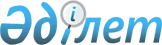 Об Акишеве Д.Т.Распоряжение Президента Республики Казахстан от 28 августа 2007 года N 147



      Назначить Акишева Данияра Талгатовича заместителем Председателя Национального Банка Республики Казахстан.

      

Президент




      

Республики Казахстан


					© 2012. РГП на ПХВ «Институт законодательства и правовой информации Республики Казахстан» Министерства юстиции Республики Казахстан
				